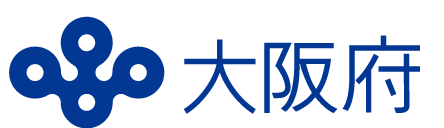 令和５年9月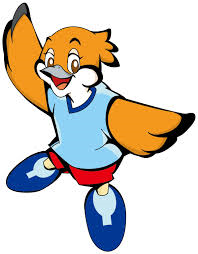 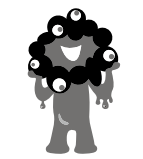 